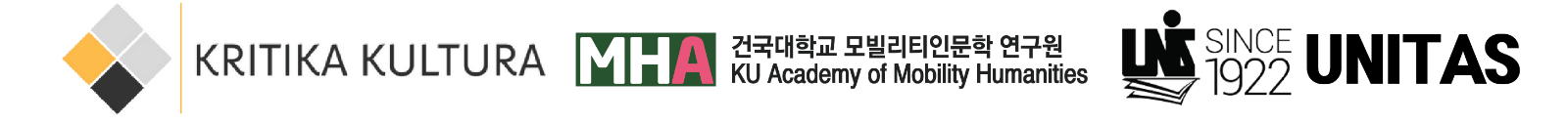 Global Mobility Humanities Conference 2019
Application Form (Individual)Global Mobility Humanities Conference 2019
Application Form (Panel)NameAcademic AffiliationAcademicInterestsE-mailPresentationLanguageKorean (  )  /  English (  )Title of the PaperAbstract200 WordsAbstract and Title should be written in English ONLY.Abstract and Title should be written in English ONLY.Abstract and Title should be written in English ONLY.OrganizerAcademic AffiliationAcademicInterestsNumber ofPresentationsE-mailPresentationLanguageKorean (  )  /  English (  )Title of the PanelPanel
Proposal500 Words Panel Proposal and Title should be written in English ONLY.For individual presentations, please use application form (Individual).Panel Proposal and Title should be written in English ONLY.For individual presentations, please use application form (Individual).Panel Proposal and Title should be written in English ONLY.For individual presentations, please use application form (Individual).